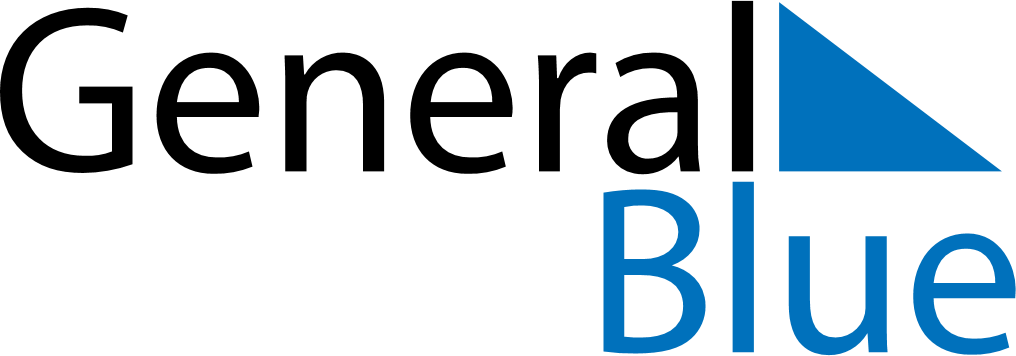 December 2030December 2030December 2030IcelandIcelandSUNMONTUEWEDTHUFRISAT12345678910111213141516171819202122232425262728St Þorlákur’s DayChristmas EveChristmas DayBoxing Day293031New Year’s Eve